Найди ошибки, исправь по образцу: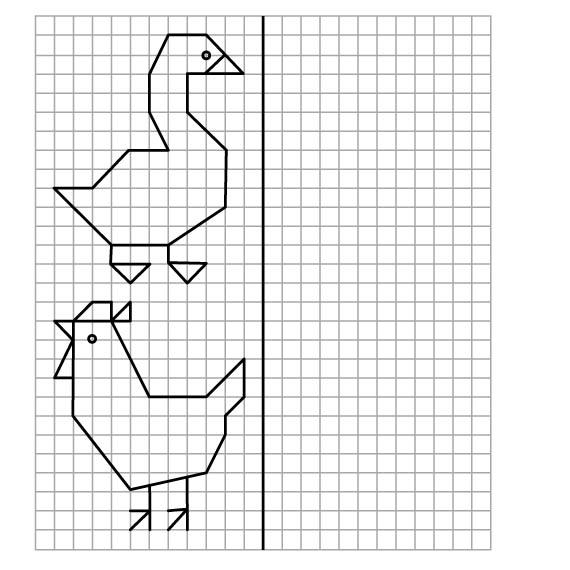 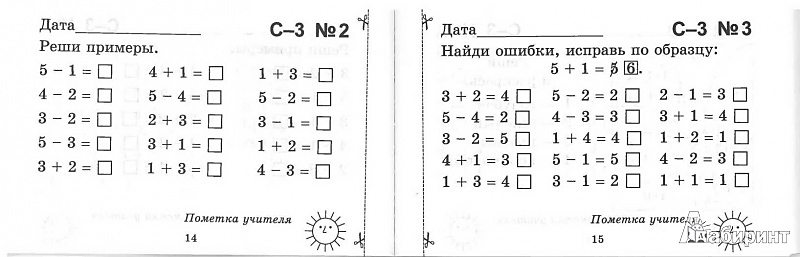 Скопируй рисунок в тетрадь.Найди ошибки, исправь по образцу:Скопируй рисунок в тетрадь.Найди ошибки, исправь по образцу:Скопируй рисунок в тетрадь.Найди ошибки, исправь по образцу:Скопируй рисунок в тетрадь.Найди ошибки, исправь по образцу:Скопируй рисунок в тетрадь.Найди ошибки, исправь по образцу:Скопируй рисунок в тетрадь.